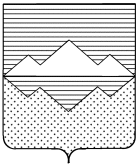 Совет депутатовАйлинского сельского поселенияСаткинского района Челябинской областиРЕШЕНИЕот 30.03.2022г.  № 8с. АйлиноО назначении публичных слушаний                                                                                                         по проекту  решения Совета депутатов                                                                                                        Айлинского сельского поселения                                                                                                                            «Об исполнении  бюджета Айлинского сельского поселения                                                                                              за 2021 год» 	На основании Федерального закона от 06.10.2003 № 131-ФЗ «Об общих принципах организации местного самоуправления в Российской Федерации», в соответствии с Уставом Айлинского сельского поселения, и Положением о порядке организации и проведения публичных (общественных) слушаний   в Айлинском сельском поселении»,                   Совет депутатов Айлинского сельского поселения РЕШАЕТ:Назначить публичные слушания для обсуждения проекта решения Совета депутатов Айлинского сельского поселения «Об исполнении бюджета Айлинского сельского поселения за 2021 год».Провести публичные слушания в 15 часов 00 минут 13 апреля 2022 года в здании администрации каб. № 7 по адресу: село Айлино ул. Пугачева, 32Утвердить состав оргкомитета (приложение № 1).Назначить дату первого заседания Оргкомитета на 29.04.2022 года.Настоящее Решение опубликовать в газете «Саткинский рабочий». Контроль за исполнением настоящего решения возложить на председателя Совета депутатов Айлинского сельского поселения Николаеву Е.А.                 Глава Айлинского сельского поселения                                 Т.П. Шуть                                                               Приложение № 1к решению Совета депутатовот 30.03.2022г. № 8СОСТАВ   ОРГКОМИТЕТАШуть  Тамара Павловна                     Глава Айлинского сельского поселения-                                                              председатель оргкомитета Коновалова  Ольга Ильинична        Зам. главы по финансовым вопросамНиколаева Елена  Александровна    председатель Совета депутатов                                                               Айлинского сельского поселенияЗинатулина Альбина Рафисовна        юрисконсульт администрации          Представители населения:Муравьёв  Виктор Геннадьевич         депутат Совета депутатов Айлинского                                                                сельского поселения от                                                                                  избирательного округа  № 1 